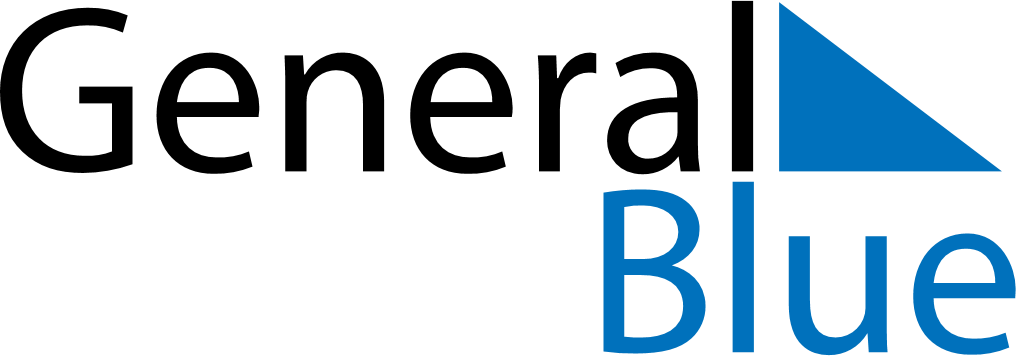 December 2022December 2022December 2022December 2022United Arab EmiratesUnited Arab EmiratesUnited Arab EmiratesMondayTuesdayWednesdayThursdayFridaySaturdaySaturdaySunday12334National Day567891010111213141516171718192021222324242526272829303131